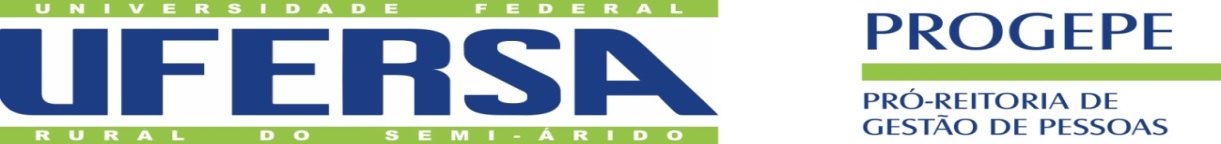 ANEXO VIMODELO DE INTERPOSIÇÂO DE RECURSOSCurso: Curso: Nome do candidato:Nome do candidato:ARGUMENTAÇÃO/JUSTIFICATIVA:ARGUMENTAÇÃO/JUSTIFICATIVA:___________________________Assinatura do Candidato____________,___ de ________ de _____Local e data